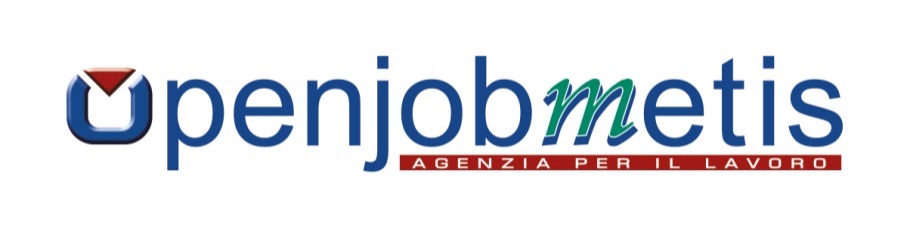 OPENJOBMETIS RICERCA INGEGNERE NEO LAUREATOOpenjobmetis è un’agenzia per il lavoro che si occupa di somministrazione e selezione di personalee per una azienda cliente – operante nel settore fotovoltaico -  è alla ricerca di un laureato.REQUISITI RICHIESTI:Laurea triennale in: Ingegneria Elettronica e delle telecomunicazioni; Ingegneria Elettrica o laurea magistrale in: Ingegneria Elettrica; Ingegneria Elettronica, Ingegneria delle TelecomunicazioniBuone capacità organizzative e comunicativeDisponibilità a lavorare nei giorni festiviDisponibilità a trasferte in ItaliaCapacità utilizzo PCBuona conoscenza della lingua inglese, gradita conoscenza della lingua TedescaTIPOLOGIA CONTRATTUALE: Si offre contratto in somministrazione minimo 6 mesi (ccnl commercio).I candidati interessati potranno inviare un C.V. dettagliato (preferibilmente in formato word) a lecce@openjob.it                      ENTRO E NON OLTRE il 29.02.2016 Il CV dovrà contenere l’autorizzazione al trattamento dei dati personali ai sensi del D. Lgs. n. 196/2003 ed attestazione di veridicità ai sensi del DPR n.445/2000. Il presente annuncio è rivolto ad ambo i sessi, ai sensi della normativa vigente.